          الاسم واللقب       ..................................                                                                                   تمرين عدد 1  ( 5ن)    اجب ب" صواب"  أو" خطا "العدد      لا يقبل القسمة على 8 .................
لا يمكن تعويض النقطتين في العدد  .5. 92 برقمين ليكون قابلا للقسمة على 5 و 8 في نفس الوقت ..............
في مستقيم مدرج بمعين (O ; I ) اذا كانت نقطة A  فاصلتها2  ونقطة B  فاصلتها 4- فان فاصلة  B في المعين            (O ;A) هي  6- ...............مقابل العدد (    +  - ) هو1 ..............باقي قسمة العدد      على 4 هو نفسه باقي قسمة العدد 5364 على 8..............تمرين عدد 2  ( 5ن)احسب العدد k حيث   (17 -)  + 15 = k,................ ..................................................................................... ...................................نعتبر العددين   ( 6- ) + (49 +65 -)+ 18 =  p    و   2017-  +(36-) = zبين أن 4- = p................. ...................................................................................... ...................................أحسب z ................. ....................................................................................... ....................................بين  ان  p+z = k و استنتج أن 3+ z + p و  3- k - متقابلان ................. ....................................................................................... .................................................... .....................................................................................................,................... ليكن ∆ المستقيم المدرج بالمعين (  I,O ) 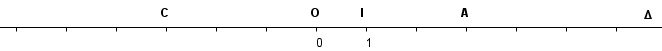   حدد فاصلتي A وB في المعين (I,O )          (    ) A   و   (     )B . عين على ∆ النقطة C التي فاصلتها  ثم حدد فاصلة النقطة 'C مناظرة C بالنسبة الى I         (    )'C          تمرين عدد 3  ( 3ن)      نعتبر المجموعتين التاليتين    اكمل بما يناسب :  A ; B ;    ....  ( 1- )      //     ...........        //      B…....(8- )    //      Z   ...... Bلتكن F مجموعة الأعداد الصحيحة النسبية x  حيث   B   x  و  x-  =  . حدد F       =    F  هندسة (7 ن)نعتبر شبه المنحرف ABCD حيث   AB 2 =CD و°60  = BD    و O منتصف[DB ]   ابن النقطة 'C مناظرة C بالنسبة الى Oبين أن  (  AB  )  'C ................................. ... ............................... ......... .................. .......................................... ..............................................................................................................................................بين أن    °60  = D'B................................. ... ............................... ......... .................. .......................................... ..............................................................................................................................................د- بين أن   A منتصف ['CB ]  ................................. ... ............................... ......... .................. .......................................... ....................................................................................................................................................و – ليكن J منتصف [BC] . المستقيم (JO )يقطع [DC’ ] في H. بين أن J و H متناظرتان بالنسبة الى O.........................................................................................................................................................................................................................................................................................8   أساسيالتاريخ : 28 / 10/ 2016المدة 45 دقفرض مراقبة عدد1المدرسة الإعدادية النموذجية  بالمنستيرالأستاذ : عماد خليفي  